Зарегистрировано в Минюсте России 8 мая 2015 г. N 37187МИНИСТЕРСТВО КУЛЬТУРЫ РОССИЙСКОЙ ФЕДЕРАЦИИПРИКАЗот 20 февраля 2015 г. N 277ОБ УТВЕРЖДЕНИИ ТРЕБОВАНИЙК СОДЕРЖАНИЮ И ФОРМЕ ПРЕДОСТАВЛЕНИЯ ИНФОРМАЦИИО ДЕЯТЕЛЬНОСТИ ОРГАНИЗАЦИЙ КУЛЬТУРЫ, РАЗМЕЩАЕМОЙНА ОФИЦИАЛЬНЫХ САЙТАХ УПОЛНОМОЧЕННОГО ФЕДЕРАЛЬНОГО ОРГАНАИСПОЛНИТЕЛЬНОЙ ВЛАСТИ, ОРГАНОВ ГОСУДАРСТВЕННОЙ ВЛАСТИСУБЪЕКТОВ РОССИЙСКОЙ ФЕДЕРАЦИИ, ОРГАНОВ МЕСТНОГОСАМОУПРАВЛЕНИЯ И ОРГАНИЗАЦИЙ КУЛЬТУРЫВ СЕТИ "ИНТЕРНЕТ"В соответствии со ст. 36.2 Закона Российской Федерации от 9 октября 1992 г. N 3612-1 "Основы законодательства Российской Федерации о культуре" (Ведомости Съезда народных депутатов Российской Федерации и Верховного Совета Российской Федерации, 1992, N 46, ст. 2615; Собрание законодательства Российской Федерации, 1999, N 26, ст. 3172; 2001, N 1, ст. 2; N 53, ст. 5030; 2002, N 52, ст. 5132; 2003, N 52, ст. 5038; 2004, N 35, ст. 3607; 2006, N 1, ст. 10; N 45, ст. 4627; 2007, N 1, ст. 21; 2008, N 30, ст. 3616; 2009, N 52, ст. 6411; 2010, N 19, ст. 2291; 2013, N 17, ст. 2030; N 27, ст. 3477; N 40, ст. 5035; 2014, N 19, ст. 2307; N 30, ст. 4217; N 30, ст. 4257; N 49, ст. 6928) приказываю:1. Утвердить требования к содержанию и форме предоставления информации о деятельности организаций культуры, размещаемой на официальных сайтах уполномоченного федерального органа исполнительной власти, органов государственной власти субъектов Российской Федерации, органов местного самоуправления и организаций культуры в сети "Интернет" согласно приложению.2. Контроль за исполнением настоящего приказа возложить на первого заместителя Министра культуры Российской Федерации В.В. Аристархова.МинистрВ.Р.МЕДИНСКИЙПриложениек приказу Минкультуры Россииот 20 февраля 2015 г. N 277ТРЕБОВАНИЯК СОДЕРЖАНИЮ И ФОРМЕ ПРЕДОСТАВЛЕНИЯ ИНФОРМАЦИИО ДЕЯТЕЛЬНОСТИ ОРГАНИЗАЦИЙ КУЛЬТУРЫ, РАЗМЕЩАЕМОЙНА ОФИЦИАЛЬНЫХ САЙТАХ УПОЛНОМОЧЕННОГО ФЕДЕРАЛЬНОГО ОРГАНАИСПОЛНИТЕЛЬНОЙ ВЛАСТИ, ОРГАНОВ ГОСУДАРСТВЕННОЙ ВЛАСТИСУБЪЕКТОВ РОССИЙСКОЙ ФЕДЕРАЦИИ, ОРГАНОВ МЕСТНОГОСАМОУПРАВЛЕНИЯ И ОРГАНИЗАЦИЙ КУЛЬТУРЫВ СЕТИ "ИНТЕРНЕТ"1. Уполномоченный федеральный орган исполнительной власти, органы государственной власти субъектов Российской Федерации, органы местного самоуправления и организации культуры обеспечивают на своих официальных сайтах в сети "Интернет" техническую возможность выражения мнений получателями услуг о качестве оказания услуг организациями культуры в соответствии со ст. 36.2 Закона Российской Федерации от 9 октября 1992 г. N 3612-1 "Основы законодательства Российской Федерации о культуре" (Ведомости Съезда народных депутатов Российской Федерации и Верховного Совета Российской Федерации, 1992, N 46, ст. 2615; Собрание законодательства Российской Федерации, 1999, N 26, ст. 3172; 2001, N 1, ст. 2; N 53, ст. 5030; 2002, N 52, ст. 5132; 2003, N 52, ст. 5038; 2004, N 35, ст. 3607; 2006, N 1, ст. 10; N 45, ст. 4627; 2007, N 1, ст. 21; 2008, N 30, ст. 3616; 2009, N 52, ст. 6411; 2010, N 19, ст. 2291; 2013, N 17, ст. 2030; N 27, ст. 3477; N 40, ст. 5035; 2014, N 19, ст. 2307; N 30, ст. 4217; N 30, ст. 4257; N 49, ст. 6928).2. Информация размещается на странице сайта в сети "Интернет", доступной для пользователей, с количеством переходов от главной страницы сайта не более двух. При этом обеспечиваются карта сайта, удобство навигации по сайту, наличие поиска по сайту, а также другие возможности для удобной работы пользователей сайта. Технологические и программные средства, которые используются для функционирования официального сайта, должны обеспечивать круглосуточный доступ к размещенной на официальном сайте информации без дополнительной регистрации и иных ограничений.3. Информация подлежит размещению и обновлению в течение 10 рабочих дней со дня ее создания, получения или внесения соответствующих изменений.4. На официальном сайте уполномоченного федерального органа исполнительной власти, осуществляющего функции по выработке и реализации государственной политики и нормативно-правовому регулированию в сфере культуры, формируется раздел "Организации культуры", в котором размещается информация о деятельности организаций культуры, содержащая:перечень подведомственных организаций культуры с активной ссылкой на официальные сайты организаций в сети Интернет;перечень субъектов Российской Федерации с активной ссылкой на официальный сайт (раздел) в сети Интернет органа государственной власти субъекта Российской Федерации (либо на официальный сайт (раздел) структурного подразделения органа государственной власти субъекта Российской Федерации, осуществляющего управление сферой культуры, при наличии такового), содержащий сведения в соответствии с данными требованиями.5. На официальном сайте органа государственной власти субъекта Российской Федерации (либо на официальном сайте структурного подразделения органа государственной власти субъекта Российской Федерации, осуществляющего управление сферой культуры, при наличии такового) формируются разделы:"Организации культуры", в котором размещается перечень региональных организаций культуры и муниципальных организаций культуры соответствующего субъекта Российской Федерации, с активной ссылкой на официальные сайты организаций культуры в сети "Интернет";"Независимая оценка качества оказания услуг организациями культуры", в котором размещается информация о результатах независимой оценки качества оказания услуг организациями культуры соответствующего субъекта Российской Федерации.6. На официальном сайте органа местного самоуправления (либо на официальном сайте структурного подразделения органа местного самоуправления, осуществляющего управление сферой культуры, при наличии такового) формируются разделы:"Организации культуры", в котором размещается полный перечень муниципальных организаций культуры соответствующего муниципального образования, с активной ссылкой на официальные сайты организаций культуры в сети "Интернет";"Независимая оценка качества оказания услуг организациями культуры", в котором размещается информация о результатах независимой оценки качества оказания услуг организациями культуры соответствующего муниципального образования.7. Информация о деятельности организаций культуры, включая филиалы (при их наличии), размещается в доступной, наглядной, понятной форме, в том числе в форме открытых данных, обеспечивая открытость, актуальность, полноту, достоверность информации, простоту и понятность восприятия информации с использованием, при необходимости, системы ссылок на адреса ресурсов в сети "Интернет", содержащих соответствующие документы (за исключением сведений, составляющих государственную и иную охраняемую законом тайну).8. На официальном сайте организации культуры информация о деятельности организации и результатах независимой оценки качества оказания услуг размещается в следующем виде:8.1. Общая информация об организациях культуры, включая филиалы (при их наличии):полное и сокращенное наименование, место нахождения, почтовый адрес, схема проезда;дата создания организации культуры, сведения об учредителе (учредителях);учредительные документы (копия устава, свидетельство о государственной регистрации, решение учредителя о создании и о назначении руководителя организации культуры, положения о филиалах и представительствах);структура организации культуры, режим, график работы, контактные телефоны, адреса электронной почты;фамилии, имена, отчества, должности руководящего состава организации культуры, ее структурных подразделений и филиалов (при их наличии).8.2. Информация о деятельности организации культуры, включая филиалы (при их наличии):сведения о видах предоставляемых услуг;копии нормативных правовых актов, устанавливающих цены (тарифы) на услуги либо порядок их установления, перечень оказываемых платных услуг, цены (тарифы) на услуги;копия плана финансово-хозяйственной деятельности организации культуры, утвержденного в установленном законодательством Российской Федерации порядке, или бюджетной сметы (информация об объеме предоставляемых услуг);информация о материально-техническом обеспечении предоставления услуг организацией культуры;копии лицензий на осуществление деятельности, подлежащей лицензированию в соответствии с законодательством Российской Федерации;информация о планируемых мероприятиях;информация о выполнении государственного (муниципального) задания, отчет о результатах деятельности учреждения.8.3. Иная информация:информация, размещение и опубликование которой являются обязательными в соответствии с законодательством Российской Федерации;информация, которая размещается и опубликовывается по решению учредителя организации культуры;информация, которая размещается и опубликовывается по решению организации культуры;результаты независимой оценки качества оказания услуг организациями культуры, а также предложения об улучшении качества их деятельности;план по улучшению качества работы организации.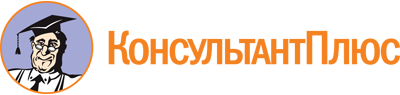 Приказ Минкультуры России от 20.02.2015 N 277
"Об утверждении требований к содержанию и форме предоставления информации о деятельности организаций культуры, размещаемой на официальных сайтах уполномоченного федерального органа исполнительной власти, органов государственной власти субъектов Российской Федерации, органов местного самоуправления и организаций культуры в сети "Интернет"
(Зарегистрировано в Минюсте России 08.05.2015 N 37187)Документ предоставлен КонсультантПлюс

www.consultant.ru

Дата сохранения: 29.09.2021
 